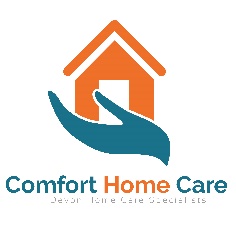 PROTECTION OF ADULTS AT RISK POLICYPolicy StatementComfort Home Care recognises that the services it provides are used by adults who are at risk or may be at risk at certain times.The Organisation has a duty to ensure the welfare of its clients who may be at risk. This duty involves reporting the risk to an appropriate agency and by promoting a safe environment within the organisation. The Organisation believes that its clients must be safeguarded from all forms of abuse. It recognises that it must at all times protect its clients from the risk of abuse and identify and deal with specific instances of abuse if they occur.The Organisation will take every possible action to prevent abuse and to deal with it as promptly and effectively as possible if it occurs.The Safeguarding Adults At Risk officer is Victoria BurstonAim of the PolicyThe central aim of the Organisation’s safeguarding policy is to set out to staff the:the Organisation’s approach to the safeguarding of its clientsways in which the Organisation does thisthe steps taken to avoid abuse taking placethe actions that will be taken by the Organisation to deal with abuse if it occursDefinition of AbuseAbuse of clients may take any of the following forms:physical abusefinancial or material abusepsychological abusesexual abuseneglectdiscriminatory abuseinhuman or degrading treatmentinappropriate or excessive restraint.Responsibility The Organisation has a duty to report serious concerns relating to abuse to appropriate agencies including the Disclosure & Barring Service (DBS).The Organisation has a duty to ensure that staff working with adults at risk adopt safe practices. The Organisation will undertake DBS checks on all new and existing staff as appropriate and will undertake regular supervision of staff to minimise any risks to clients posed by staff.The Organisation will –Set out and inform staff of the procedures for responding to suspicions or evidence of abuseOperate policies which ensure that all new staff are rigorously checked, by the taking up of references and appropriate DBS checks Incorporate material relevant to issues of abuse into staff training at all levelsMaintain vigilance concerning the possibility of abuse of clients from whatever sourceEncourage a climate of openness which enables staff to pass on concerns about behaviour that might be abusive Maintain robust procedures for regulating staff handling of clients’ property, money or financial affairsProduce and regularly revise policies and procedures to minimise the risk of abuseProvide training for staff in all aspects of abuse and protectionInvestigate any allegations of abuse quickly and thoroughlyImplement improvements to procedures if an investigation reveals deficiencies in the way in which the Organisation operatesCollaborate with other relevant agencies in combating abuse and improving the protection of clientsIf a member of staff who works with adults at risk in a regulated activity has been cautioned or convicted for a “relevant offence” the Organisation must make a referral to the DBS and the member of staff will be removed from working in the regulated activity.The Organisation expects its staff to:Refrain from any abusive action in relation to clientsReport to the Organisation anything they witness which is or might be abusiveCo-operate in any investigation into alleged abuseParticipate in training activities relating to abuse and protection.Staff should be aware of who they may turn to for advice if they become aware or suspect that abuse is occurring.Failure by staff to report incidents or suspicions of abuse may lead to disciplinary action.Recruitment The Organisation will carry out all relevant checks on recruits to ensure that they are of a high standard. The Organisation will ensure that new employees working with adults at risk are checked as appropriate through the DBS; obtaining a standard or enhanced certificate as appropriate. For particular posts indentified by the Organisation, applicants will be required to undergo an enhanced DBS disclosure.  In all cases enhanced disclosure will apply applicants for posts where job involves “regulated activity”. Regulated Activity involving adults at risk includes –Those providing healthcareThose providing personal care eg. feeding, washing, dressing etc.Those providing social careThose providing assistance with cash, bills and / or shoppingThose assisting in the conduct of a person’s own affairsThose (other than taxi drivers and family &  friends) who transport an adult because of their age, illness or disability to or from their place of residence to a place where they are receiving health care, personal care or social care (or between such places).Procedures for Reporting AbuseIf you suspect abuse may be occurring, you should discuss your concerns withCare Direct Adult Social Services 0845 155 1007EDT Emergency Duty Team 0845 607 0888Local Safeguarding 01392 380279 or 10392 381206 (Option 5)CQC 03000 616161Police 999Concerns can also be brought to the attention of Victoria BurstonConcerns should be documented. If you still have concerns, then these should be reported to the most appropriate agency.If your concerns are about a colleague, these should be reported to Victoria Burston or to the above.If the alleged abuse is by a professional from another Organisation or agency, the report should be made to Victoria Burston, or by contacting the numbers above who will raise the issue with the organisation who employs the person.If the alleged abuser is a member of staff and there is sufficient evidence that abuse has or might have occurred, the Organisation will suspend that person from duty pending the outcome of a disciplinary investigation. You should record any concerns that you have raised, who you reported them to and if you spoke to the person about the concerns. If you do not hear back from this person, contact them again.There will be an enquiry into the alleged abuse.The enquiry will include interviewing the member of staff involved in the incident, hearing and assessing evidence from any others who might have knowledge of the incident and considering any other possible source of evidence.The investigating officer will also usually interview the person who it is alleged has been abused to hear their account of what has occurred.Following the Enquiry If it seems from the enquiry that abuse may have taken place, and the alleged abuser is a member of staff, the Organisation will take action under the Organisation’s disciplinary policy.If the alleged abuser is not a member of staff the Organisation will involve other appropriate responsible bodies.If abuse is proved against a staff member, the Organisation will take appropriate steps to inform the DBS that the staff member is possibly someone who is unsuitable to work again with adults at risk.